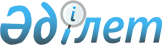 Уәлиханов аудандық мәслихатының 2021 жылғы 30 желтоқсандағы № 11-14 с "2022-2024 жылдарға арналған Уәлиханов ауданы Қулыкөл ауылдық округінің бюджетін бекіту туралы" шешіміне өзгерістер енгізу туралыСолтүстік Қазақстан облысы Уәлиханов аудандық мәслихатының 2022 жылғы 21 қарашадағы № 9-23 c шешімі
      Уәлиханов аудандық мәслихаты ШЕШТІ:
      1. Уәлиханов аудандық мәслихатының "2022-2024 жылдарға арналған Уәлиханов ауданы Қулыкөл ауылдық округінің бюджетін бекіту туралы" 2021 жылғы 30 желтоқсандағы № 11-14 с шешіміне келесі өзгерістер енгізілсін: 
      1-тармақ жаңа редакцияда баяндалсын: 
      "1. 2022-2024 жылдарға арналған Уәлиханов ауданы Қулыкөл ауылдық округінің бюджеті осы шешімге тиісінше 1, 2 және 3-қосымшаларға сәйкес, соның ішінде 2022 жылға келесі көлемдерде бекітілсін: 
      1) кірістер – 174 635,8 мың теңге:
      салықтық түсімдер – 2 330,2 мың теңге; 
      салықтық емес түсімдер – 310,7 мың теңге;
      негізгі капиталды сатудан түсетін түсімдер – 162,1 мың теңге;
      трансферттер түсімі – 171 832,8 мың теңге;
      2) шығындар – 174 796 мың теңге;
      3) таза бюджеттік кредиттеу – 0 мың теңге:
      бюджеттік кредиттер – 0 мың теңге;
      бюджеттік кредиттерді өтеу – 0 мың теңге;
      4) қаржы активтерімен операциялар бойынша сальдо – 0 мың теңге:
      қаржы активтерін сатып алу – 0 мың теңге;
      мемлекеттің қаржы активтерін сатудан түсетін түсімдер – 0 мың теңге;
      5) бюджет тапшылығы (профициті) – -160,2 мың теңге;
      6) бюджет тапшылығын қаржыландыру (профицитін пайдалану) –160,2 мың теңге:
      қарыздар түсімі – 0 мың теңге; 
      қарыздарды өтеу – 0 мың теңге;
      бюджет қаражатының пайдаланылатын қалдықтары – 160,2 мың теңге.";
      7-1 тармақ жаңа редакцияда баяндалсын:
       "7-1. 2022 жылға арналған ауылдық бюджетінде облыстық бюджеттен берілетін нысаналы трансферттер түсімдері ескерілсін, соның ішінде:
      1) Қулыкөл ауылының көшелерін орташа жөндеуге;
      2) Қулыкөл ауылындағы клубты күрделі жөндеуге;
      3) ауылдық округ әкімінің оқуына.";
      көрсетілген шешімнің 1-қосымшасы осы шешімнің қосымшасына сәйкес жаңа редакциасында баяндалсын.
      2. Осы шешім 2022 жылғы 1 қаңтардан бастап қолданысқа енгізіледі. 2022 жылға арналған Уәлиханов ауданы Қулыкөл ауылдық округінің бюджеті
					© 2012. Қазақстан Республикасы Әділет министрлігінің «Қазақстан Республикасының Заңнама және құқықтық ақпарат институты» ШЖҚ РМК
				
      Уәлиханов аудандық мәслихатының хатшысы 

М. Абдулов
Уәлиханов аудандық мәслихатының  2022 жылғы 21 қарашадағы № 9-23 с шешіміне қосымшаУәлиханов аудандық мәслихатының  2021 жылғы 30 желтоқсандағы№ 11-14с шешіміне 1-қосымша
Санаты
Санаты
Санаты
Атауы
Сомасы, мың теңге
Сыныбы
Сыныбы
Атауы
Сомасы, мың теңге
Кіші сыныбы
Атауы
Сомасы, мың теңге
1
1
1
2
3
1) Кірістер
174 635,8 
1
Салықтық түсімдер
2 330,2 
04
Меншiкке салынатын салықтар
2 330,1
1
Мүлiкке салынатын салықтар 
91,4
4
Көлiк құралдарына салынатын салық 
2 237,3
05
Тауарларға, жұмыстарға және қызметтерге салынатын ішкі салықтар
0,1
3
Табиғи және басқа да ресурстарды пайдаланғаны үшін түсетін түсемдер
0,1
2
Салықтық емес түсiмдер
310,7
01
Мемлекеттік меншіктен түсетін кірістер
306
5
Мемлекет меншігіндегі мүлікті жалға беруден түсетін кірістер
306
06
Басқа да салықтық емес түсімдер
4,7
1
Басқа да салықтық емес түсімдер 
4,7
3
Негізгі капиталды сатудан түсетін түсімдер
162,1
03
Жерді және материалдық емес активтерді сату
162,1
1
Жер учаскелерін сатудан түсетін түсімдер
162,1
4
Трансферттердің түсімдері
171 832,8
02
Мемлекеттiк басқарудың жоғары тұрған органдарынан түсетiн трансферттер
171 832,8
3
Аудандардың (облыстық маңызы бар қаланың) бюджетінен трансферттер
171 832,8
Функционалдық топ
Функционалдық топ
Функционалдық топ
Атауы
Сомасы, мың теңге
Бюджеттік бағдарламалардың әкімшісі
Бюджеттік бағдарламалардың әкімшісі
Атауы
Сомасы, мың теңге
Бағдарлама
Атауы
Сомасы, мың теңге
1
1
1
2
3
2) Шығындар
174 796
01
Жалпы сипаттағы мемлекеттiк қызметтер
73 843,3
124
Аудандық маңызы бар қала, ауыл, кент, ауылдық округ әкімінің аппараты
73 843,3 
001
Аудандық маңызы бар қала, ауыл, кент, ауылдық округ әкімінің қызметін қамтамасыз ету жөніндегі қызметтер
21 292,3
032
Ведомстволық бағыныстағы мемлекеттік органдар мен ұйымдардың күрделі шығыстары
52 551
07
Тұрғын үй-коммуналдық шаруашылық
32 775,2
124
Аудандық маңызы бар қала, ауыл, кент, ауылдық округ әкімінің аппараты
32 775,2
008
Елді мекендердегі көшелерді жарықтандыру
32 628,9
011
Елді мекендерді абаттандыру мен көгалдандыру
146,3
08
Мәдениет, спорт, туризм және ақпараттық кеңістiк
12 834
124
Аудандық маңызы бар қала, ауыл, кент, ауылдық округ әкімінің аппараты
12 834
006
Жергілікті деңгейде мәдени-демалыс жұмысын қолдау
12 834
12
Көлiк және коммуникация
50 000
124
Аудандық маңызы бар қала, ауыл, кент, ауылдық округ әкімінің аппараты
50 000
013
Аудандық маңызы бар қалаларда, ауылдарда, кенттерде, ауылдық округтерде автомобиль жолдарының жұмыс істеуін қамтамасыз ету
0
045 
Аудандық маңызы бар қалалардың, ауылдардың, кенттердің, ауылдық округтердің автомобиль жолдарын күрделі және орташа жөндеу
50 000
13
Басқалар 
5 341,2
124
Аудандық маңызы бар қала, ауыл, кент, ауылдық округ әкімінің аппараты
5 341,2
040
Өңірлерді дамытудың 2025 жылға дейінгі мемлекеттік бағдарламасы шеңберінде өңірлерді экономикалық дамытуға жәрдемдесу бойынша шараларды іске асыруға ауылдық елді мекендерді жайластыруды шешуге арналған іс-шараларды іске асыру
5 341,2
15
Трансферттер
2,3
124
Аудандық маңызы бар қала, ауыл, кент, ауылдық округ әкімінің аппараты
2,3
048
Пайдаланылмаған (толық пайдаланылмаған) нысаналы трансферттерді қайтару
2,3
3) Таза бюджеттік кредиттеу
0
Бюджеттік кредиттер
0
Санаты
Санаты
Санаты
Атауы
Сомасы, мың теңге
Сыныбы
Сыныбы
Атауы
Сомасы, мың теңге
Кіші сыныбы
Атауы
Сомасы, мың теңге
5
Бюджеттік кредиттерді өтеу
0
01
Бюджеттік кредиттерді өтеу
0
1
Мемлекеттік бюджеттен берілген бюджеттік кредиттерді өтеу
0
4) Қаржы активтері мен операциялар бойынша сальдо
0
Қаржы активтерін сатып алу
0
Мемлекеттің қаржы активтерін сатудан түсетін түсімдер
0
5) Бюджет тапшылығы (профициті)
-160,2
6) Бюджет тапшылығын қаржыландыру (профицитін пайдалану):
160,2
7
Қарыздар түсімі
0
01
Мемлекеттік ішкі қарыздар
0
2
Қарыз алу келісім-шарттары
0
Функционалдық топ
Функционалдық топ
Функционалдық топ
Атауы
Сомасы, мың теңге
Бюджеттік бағдарламалардың әкімшісі
Бюджеттік бағдарламалардың әкімшісі
Атауы
Сомасы, мың теңге
Бағдарлама
Атауы
Сомасы, мың теңге
16
Қарыздарды өтеу
0
Санаты
Санаты
Санаты
Атауы
Сомасы, мың теңге
Сыныбы
Сыныбы
Атауы
Сомасы, мың теңге
Кіші сыныбы
Атауы
Сомасы, мың теңге
8
Бюджет қаражатының пайдаланылатын қалдықтары
160,2
01
Бюджет қаражаты қалдықтары
160,2
1
Бюджет қаражатының бос қалдықтары
160,2